NGC Gardening School SEPTEMBER 4-5, 2024RegistrationRegistration Fee: $80 per courseThe registration fee includes lunch, snacks, and beverages.Registration Deadline: AUGUST 1, 2024Please Print LegiblyName: 							 Address: 						 City/ST/Zip code 			___________________________________________		Home Phone: 						 Cell Phone: 						 E-mail: 		_______		Club Name: 							 District_______________________________State Org.____________________________Include check made payable to:Gardening Study School LAMail registration form and check to: Roxanna Champagne, Registrar   220 Farmington Dr.   Lafayette, LA 70503LAFAYETTE/ABBEVILLE GARDEN CLUBSVermilion Parish AG Extension Office 1105 W. Port Street Abbeville, La 70510www.lafayettegardenclub.orgRoxanna Champagne, ChairmanPatsy Hebert, Co-Chairman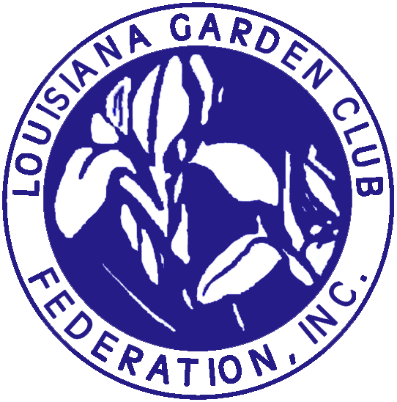 National Garden Clubs, Inc.Gardening School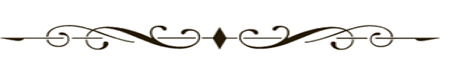 Series 11Course 3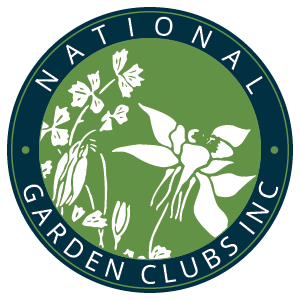 WEDNESDAY -THURSDAYSEPTEMBER 4-5, 2024Lafayette/AbbevilleGARDEN CLUBSAbbeville, LAOverviewHelping members become accomplished horticulturists.The NGC Gardening School Courses are designed to provide educational information to those especially interested in gardening, horticulture and related subjects.The School consists of a series of four courses, scheduled usually for two days of instruction, followed by a general examination. Courses cover all aspects of growing, from understanding soil structure to pruning techniques, plant identification, etc. Topics include basic botany, soils, growing annuals, perennials, trees and shrubs, fruits and vegetables, lawns, pests and diseases of plants, plant classification, and selected subjects of local interest.Additional topics and areas of interest that may be covered are subjects such as Reconciliation Ecology (the science of inventing, establishing, and maintaining new habitats in places where people live, work, and play) and creating backyard habitats to help endangered species such as pollinators and amphibians.Open to Everyone!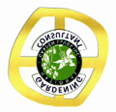 Gardening School courses are open to everyone, regardless of National Garden Club, Inc. membership. Each of the 4 courses has an optional exam. NGC members wishing to apply to be NGC Gardening Consultants must take all four courses and pass each exam.Non-members fulfilling the above requirements may apply to be Consultants upon joining an NGC affiliated club within one calendar year of the completion date of the 4th course.GARDEN CLUB MEMBERS Requirements Each of the four courses consists of ten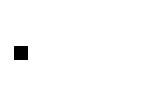 hours of lectures, which may include fieldtrips to evaluate and receive instruction on specific course topics.Attendance is mandatory at all lectures and field trips.Textbook “Botany for Gardeners”The student/prospective consultant must take and pass each exam to receive credit.Open book/notes for all test questionsEach Test Question valued at 2.5 points for Course 1 and 2 points for Courses 2, 3, &4.score of 70 is passing.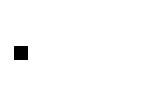 